Дистанционное обучение детей во 2 младшей группе декабрь 2020г.Воспитатель: Дозорова Алена ИннокентьевнаОбразовательная область «Речевое развитие»Раздел: «Развитие речи»Я рекомендую вам читать детям в течении месяца русские народные сказки: «Кот, петух и лиса», «Колобок», «Три медведя», «Репка, «Маша и медведь». Программные задачи: Учить детей эмоционально и активно воспринимать сказку, точно отвечать на вопросы по содержанию, обогащать активный словарь детей; воспитывать любовь к русским народным сказкам.Чтение сказок сопровождаем показом иллюстраций.После прочтения проводим беседу, задаем  вопросы по содержанию сказки.Например какие вопросы можно задать  по сказке «Колобок»:Какие сказочные герои были в сказке?Какой колобок?Кого встретил колобок после зайчика?Кого повстречал колобок после встречи с медведем?Какая лиса? Почему она хитрая?Кто съел колобка?Также рекомендую чтение и заучивание стихотворений А. Барто из цикла «Игрушки»: «Бычок», «Мишка», «Лошадка», «Грузовик», «Зайка», «Самолет», «Наша Таня».Программные задачи: Вызвать желание интонационно выразительно рассказывать наизусть знакомые стихотворения А. Барто; развивать связную речь, внимание; формировать положительное отношение к поэзии.Предлагаю заучить наизусть стихотворения «Мишка».С начало прочитайте его ребенку.Уронили мишку на пол,Оторвали мишке лапу.Все равно его не брошу,Потому что он хороший.Затем предложите его повторить вместе с вами.Ребенок  повторяет стихотворение за вами несколько раз, а потом пытается повторить его самостоятельно.После того, как ребенок расскажет самостоятельно стихотворение, похвалите его.Проведите рефлексию, задав ребенку вопрос: -Какое стихотворение мы сегодня учили?Образовательная область «Познавательное развитие»Раздел: «Развитие элементарных математических представлений»Я предлагаю вам игры и задания, которые вы можете использовать в домашней обстановке с детьми по формированию математических представлений.Д/Ига «Найди большие и маленькие фигуры»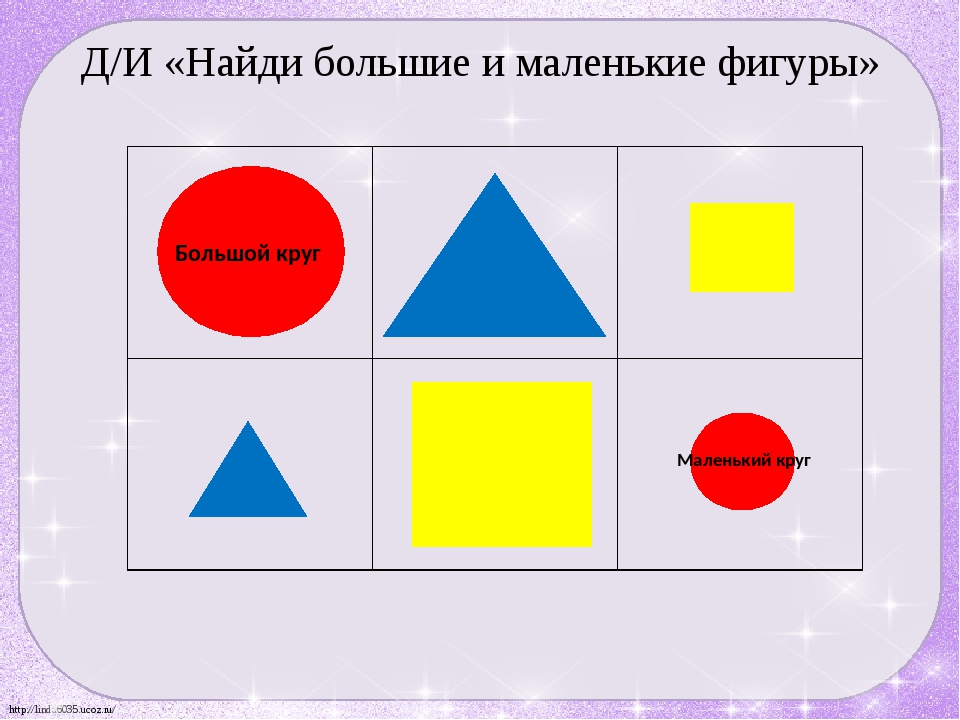 Д/Игра Подбери окошечко к домику»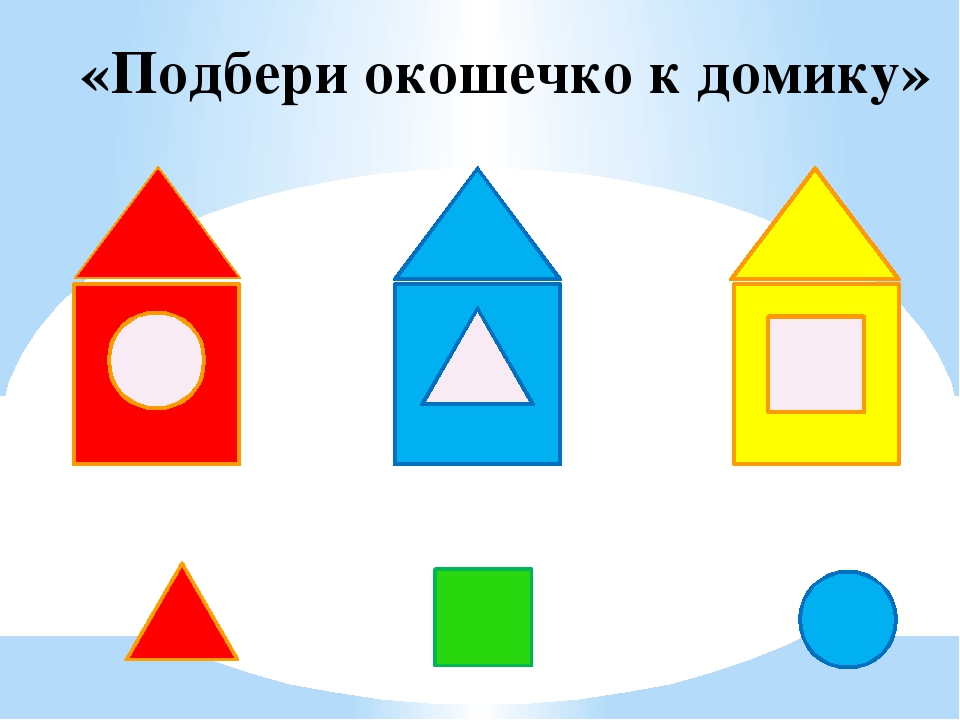 Д/Игра «Найди и покажи самый длинный и самый короткий карандаш»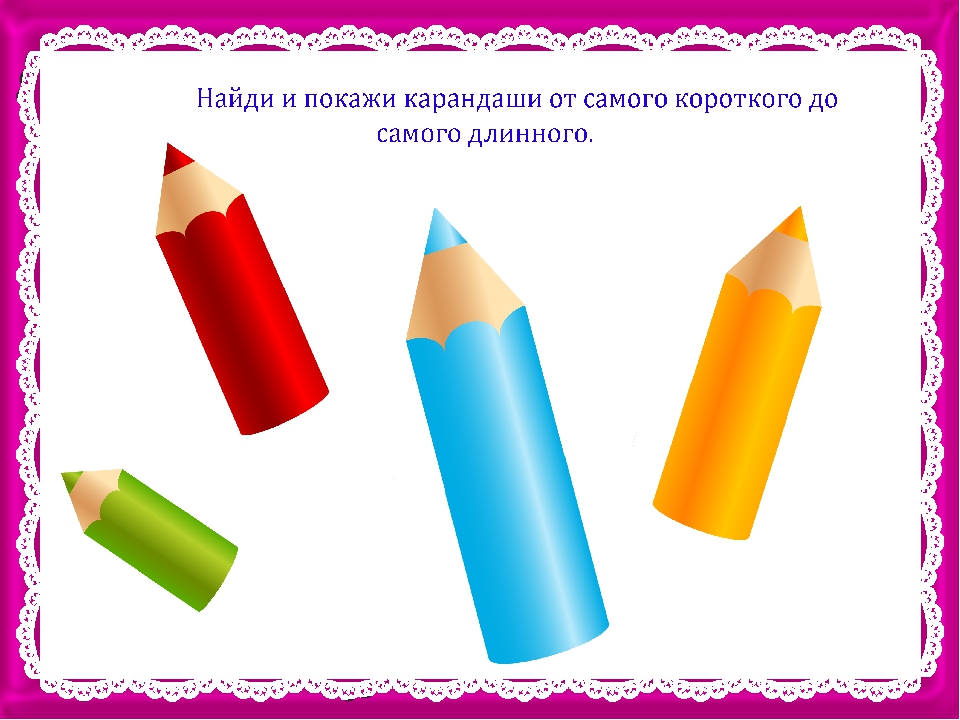 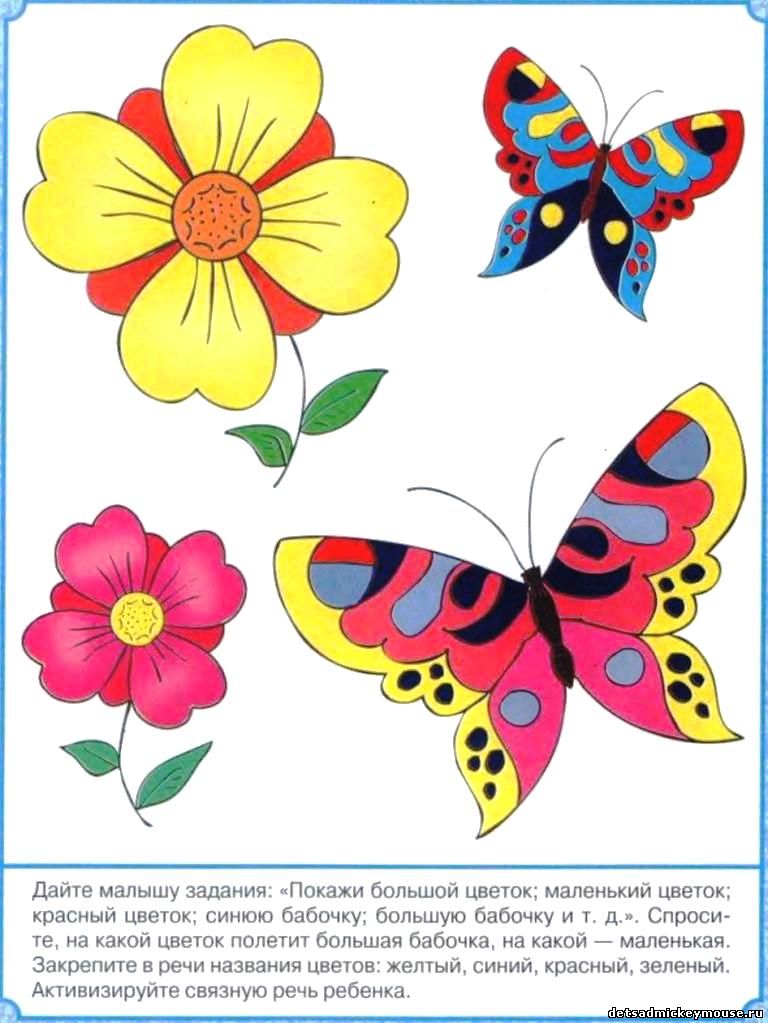 Дайте малышу задание: «Покажи большой цветок; маленький цветок; большую бабочку, маленькую бабочку; синюю бабочку; красный цветок и т.д.» Спросите, на какой цветок полетит большая бабочка, на какой- маленькая. Закрепите в речи названия цветов: желтый, красный, синий, зеленый. Образовательная область «Познавательное развитие»Раздел: «Окружающий мир»Я предлагаю вам рассмотреть с детьми сюжетные картинки по темам: «Дикие животные» , «Зима в лесу».  После просмотра провести беседу, задать детям простейшие вопросы по картинке:- Кто изображен на картинке, назови?- Назови одним словом?- Что делают звери: что делает медведь, лиса и т.д.?- Какая лиса? Какой медведь, расскажи?- Какое время года изображено на картинке, почему зима?«Зима в лесу»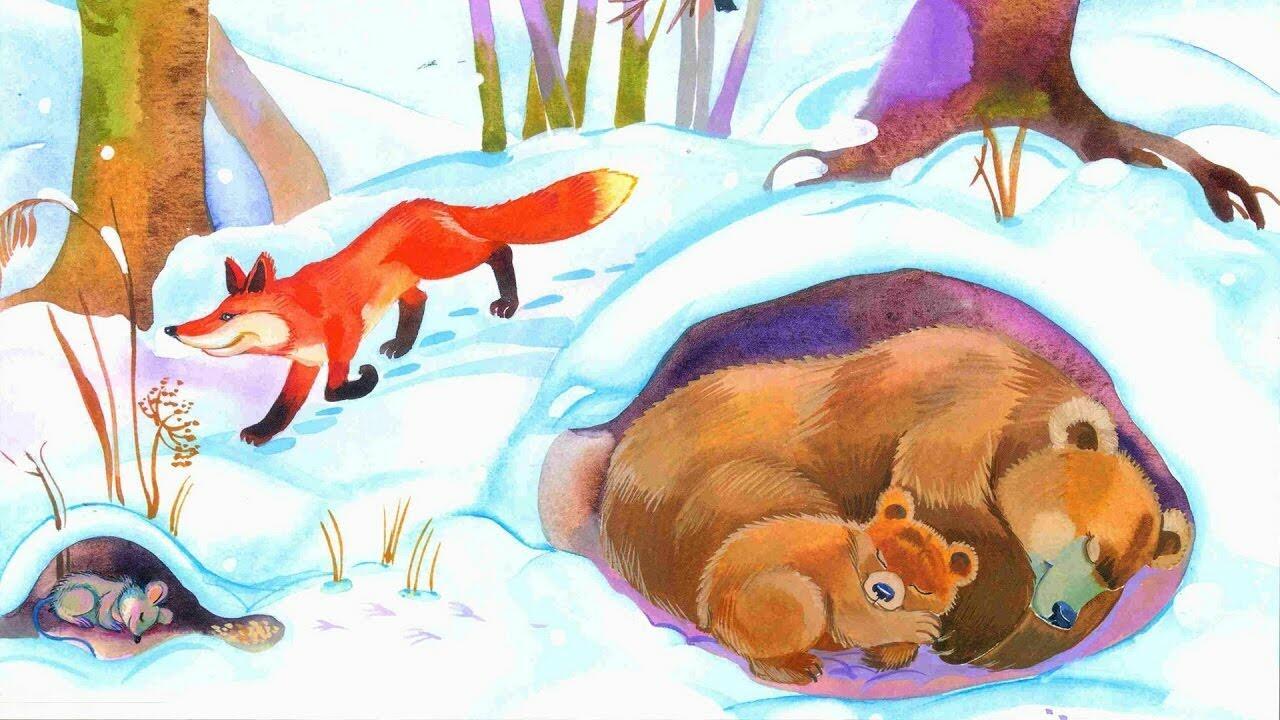 «Дикие животные»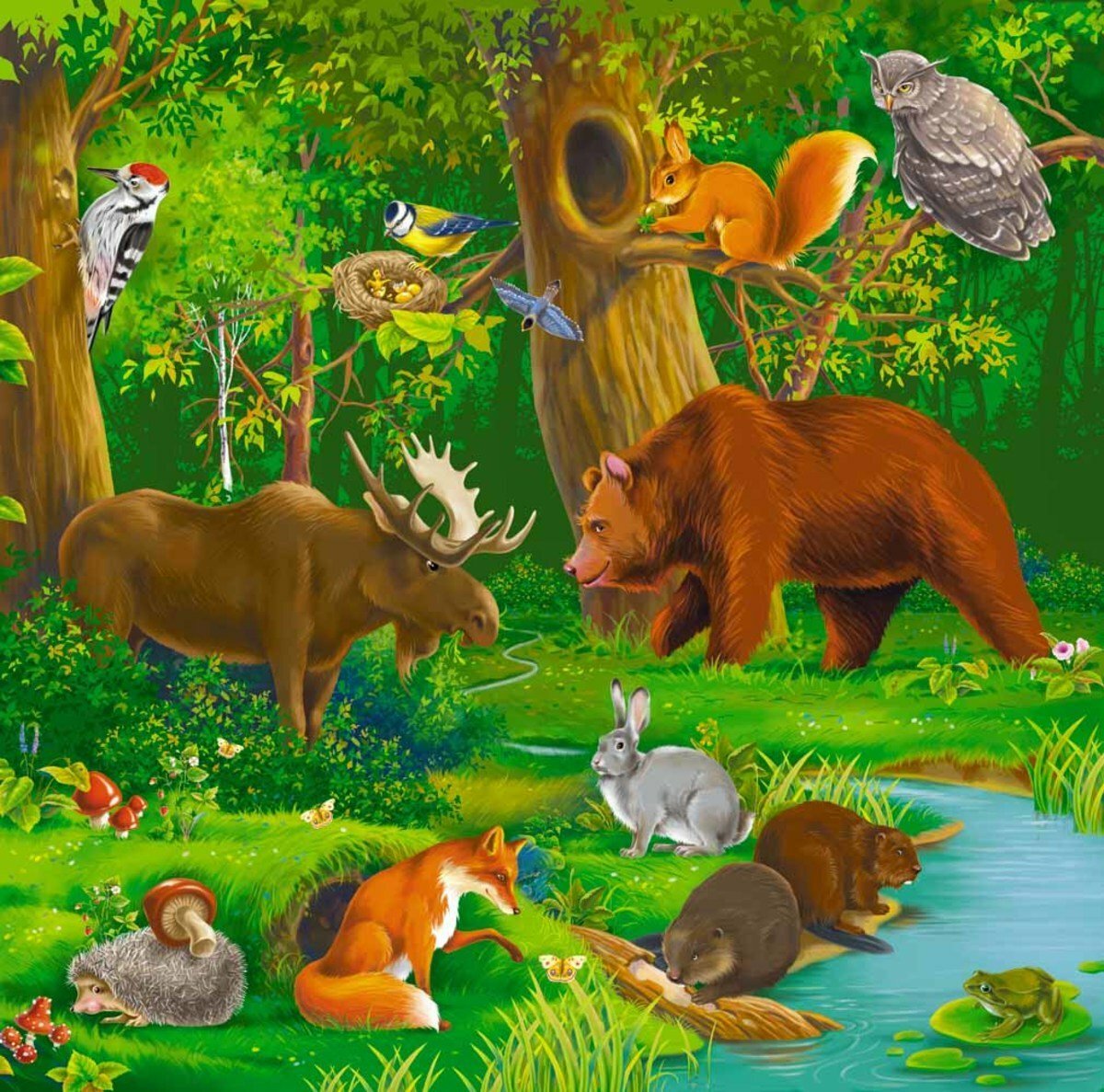 Я предлагаю вам Д/Игру «Подбери детенышей»Цель игры: Учить различать взрослых животных их детенышей, развивать мышление, речь, словарный запас ребенка.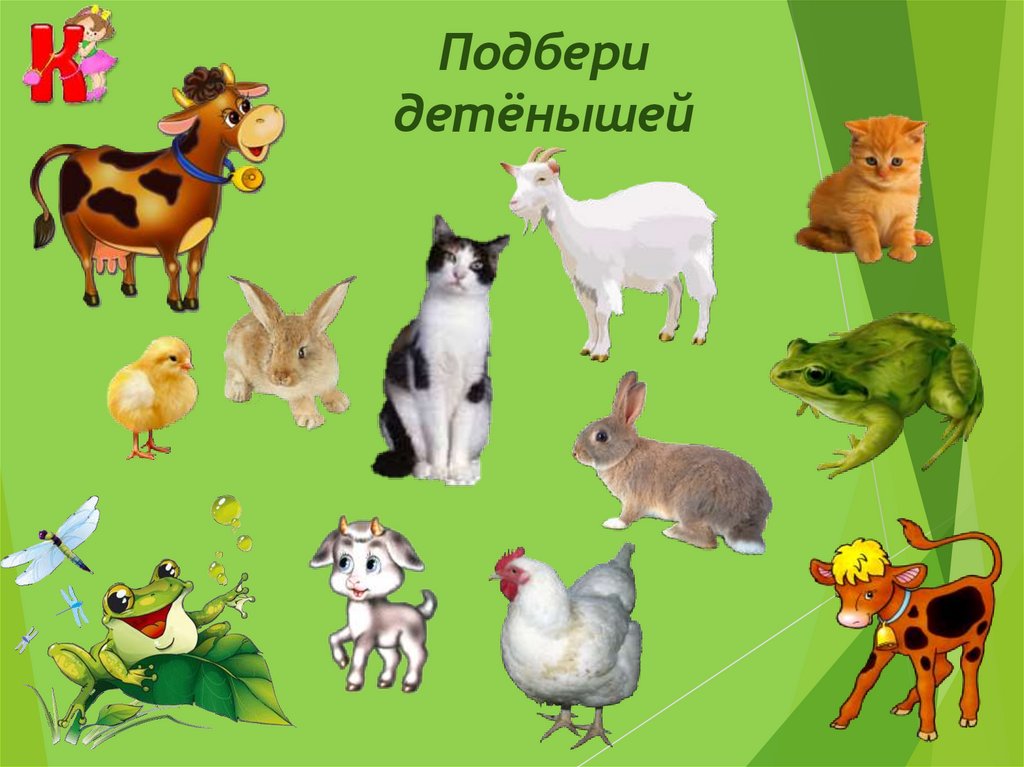 Д/Игра «Кто это и чем питается?»Цель игры: Закрепить знания детей о том, чем питаются разные домашние и дикие животные.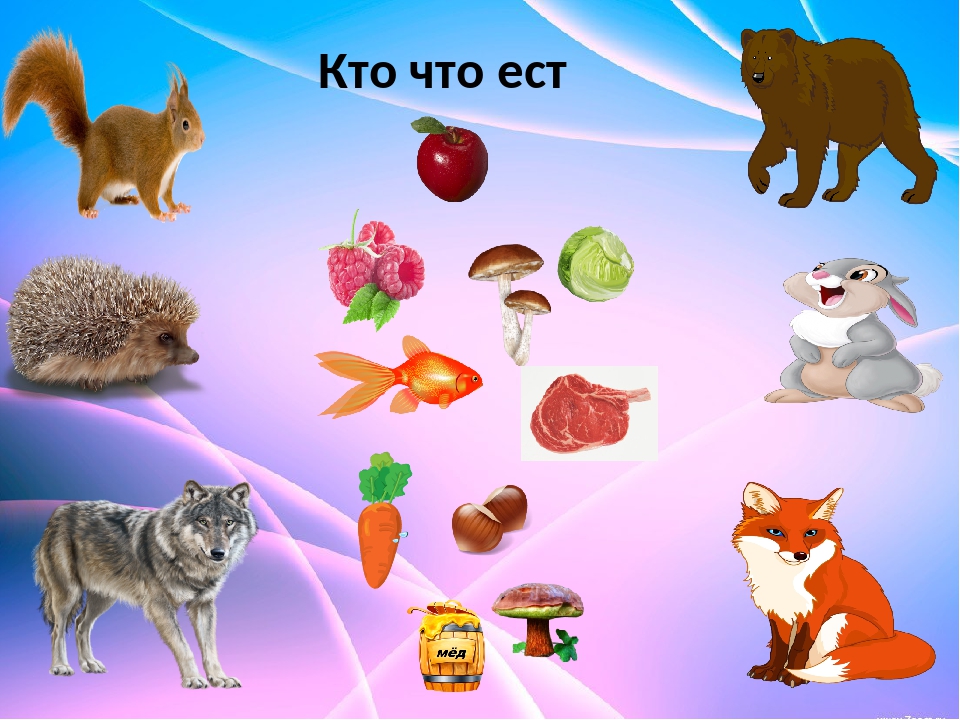 Образовательная область «Художественное творчество»Раздел: «Рисование»Я предлагаю вам темы с кратким содержанием и описанием работы для рисования: «Блюдце для молока»Цель: Учить правильным приемам закрашивания краской, не выходя за контур, узнавать цвет и называть его. Следить за тем, чтобы ребенок правильно держал кисточку во время рисования.Материалы: трафарет блюдца, краски, кисти, стакан с водой, салфетки.Давай нарисуем для нашего котенка блюдце.У нас уже нарисованы блюдца. Какого они цвета?( Ответ ребенка). Блюдца белого цвета. Давай их раскрасим в тот цвет, который тебе больше всего нравится. Демонстрируем приемы закрашивания круга, обращая внимание на то, что не следует выходить за контур рисунка. Ребенку предлагается выбрать цвет краски и начать закрашивание рисунка. Красивые блюдце у тебя получилось! Образец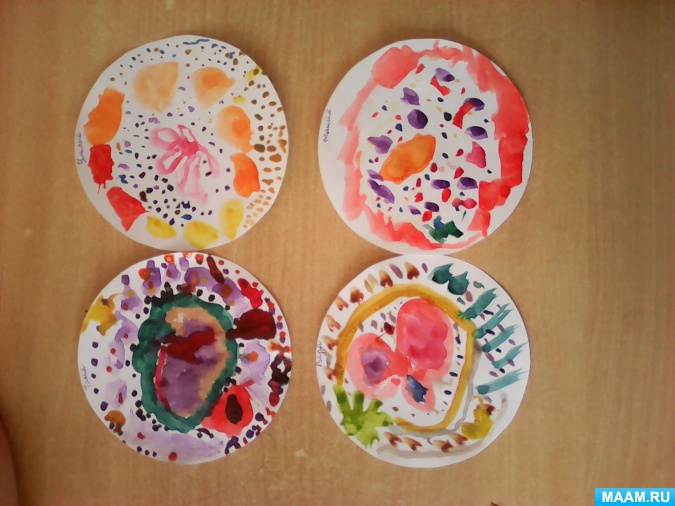 «Елочка»Цель: Учить детей передавать в рисовании образ елочки.Программные задачи:• учить рисовать предметы, состоящие из линий (вертикальных, наклонных);• развивать умение пользоваться гуашью и кистью (правильно держать кисть, обмакивать в краску только ворс кисти, лишнюю краску снимать о край баночки, хорошо промывать кисть, осушать о салфетку);Предварительная работа:Рассматривание елки на прогулке, рассматривание иллюстраций, загадывание загадок.Словарная работа: макушка, ствол, ветки, короткие, длинные.Оборудование:силуэт елки, лист на каждого ребенка (1\2 альбомного листа, краска зеленого, коричневого цвета, кисти с подставкой, баночки с водой, салфетки .Сейчас мы будем рисовать. Давай рассмотрим елочку.• Какого цвета она? – Зеленого.• Что у нее есть? (показывает на ствол) – Ствол.• Какой ствол? – Прямой, высокий.• Что еще есть у елки? (показывает на ветки) – Ветки.• Куда смотрят ветки? – Смотрят вниз.• Какие ветки? – Вверху короткие, внизу длиннее, опущены вниз.• Как называется верхняя часть елочки? – Макушка.Показ: Посмотри как надо рисовать елочку:1. Набираем краску на кисточку, снимаем лишнюю краску о край баночки, вот так. Немного отступаем сверху, прикладываем кисть и ведем не отрывая сверху вниз. Это ствол.2. Теперь вверху, на самой макушке, рисуем ветки: сначала с одной стороны, затем с другой стороны, они короткие, смотрят вниз.3. Отступаем вниз и рисуем еще ветки, они длиннее, смотрят вниз. Ветки дружат – держатся парами.4. Отступаем и рисуем еще ветки с одной и с другой стороны ствола, они самые длинные.  Получилась елка. Промываю кисть, осушаю ее о салфетку. А теперь ты нарисуй елку сам. Возьмите кисть в правую руку, покажи. Давайте нарисуем елочку в воздухе. (Словесное напоминание изображения елочки). А теперь набирай коричневую краску и рисуй сначала ствол, коричневой краской. Как нарисуешь, не забудь хорошо промыть кисточку от краски, набирай  зеленую краску и рисуй  ветки. Посмотри, какая елочка получилась. Тебе нравится? Молодец.Образец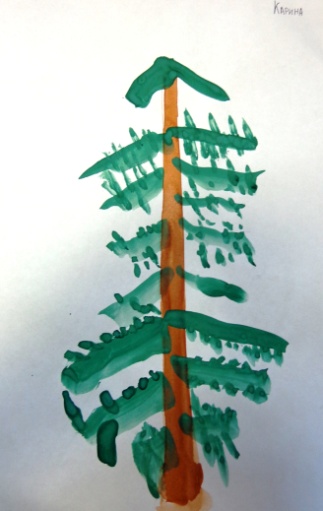 Раздел: «Лепка»Я предлагаю вам слепить с ребенком  колобка.Цель:1. Вызывать у ребенка желание создавать в лепке образы сказочных персонажей.2. Формировать навык раскатывать пластилина круговыми движениями ладоней рук, закреплять навык лепки предметов круглой формы.3. Закреплять умение аккуратно работать с пластилином.В начале рекомендую провести краткую беседу о колобке. Показать ребенку колобка. Посмотри,  какой он круглый и желтого цвета. Он может кататься по столу. А почему он может катиться по столу? - Сначала разомнем наш пластилин, чтобы он стал мягким. Теперь из него можно лепить колобка. Я возьму желтый кусочек пластилина, положу его на ладошку, зажму другой ладошкой и раскатываю круговыми движениями. Затем сделаем глазки из двух маленьких кусочков пластилина (белый и черный) и ротик (красная колбаска). В конце похвалить ребенка , ты  отлично справился с  заданием. Образец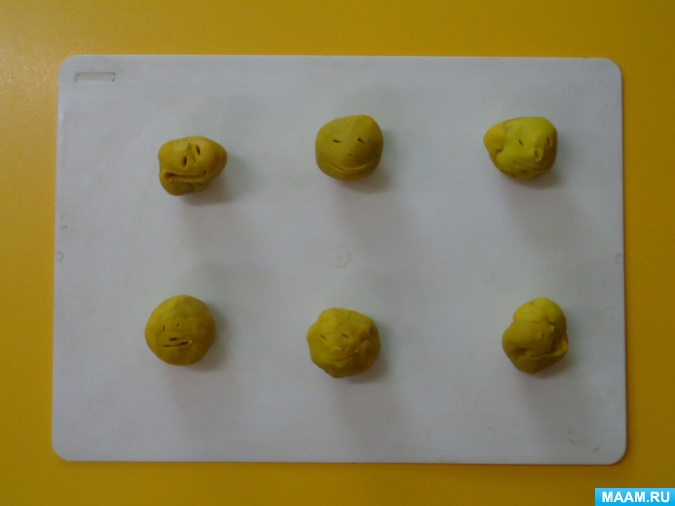 «Разноцветные колечки»Цель: Вызвать интерес к лепке как виду изодеятельности, позволяющему создавать объемные изображения (как настоящие, с которыми можно играть);      - формировать умение раскатывать пластилин в форму колбаски разными движениями ладоней (на доске, между ладонями);-  совершенствовать умение детей соединять концы колбасок в виде кольца;- закреплять умение различать и называть основные цвета спектра;Напомнить ребенку, как нужно лепить колечки, и в медленном темпе производит действия, сопровождая их объяснениями: отщипываем немного пластилина  правой рукой, кладем кусочек на левую руку и раскатываем его. Когда получится длинная полоска,  соединяем ее концы двумя руками и прижимаем, у нас получилось колечко.Образец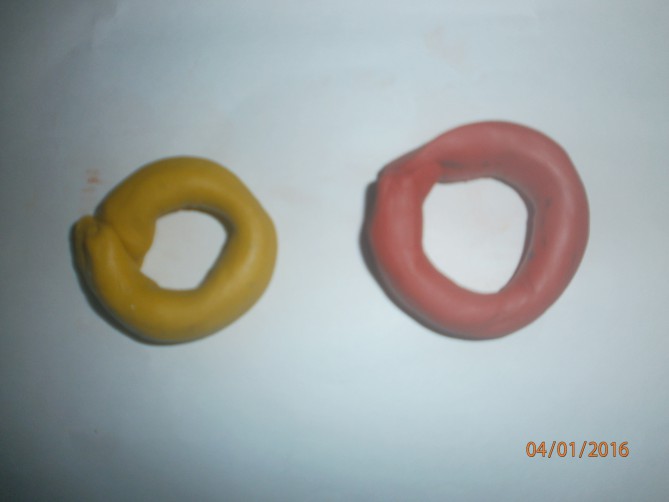 Раздел: «Конструирование»Я предлагаю вам сделать с ребенком различные постройки: «Ворота», «Домик», «Заборчик».Цель данных построек: развитие элементарных конструктивных навыков в процессе действия со строительными деталями; научить строить перекрытия.Задачи:-развивать цветовое восприятие;-развивать у детей стремление к игровому и речевому общению;-воспитывать желание сооружать и обыгрывать постройки.-Учить располагать кирпичики вертикально на определенном расстоянии, учить строить перекрытия.-учить разбирать постройки, складывать детали в коробку, убирать игрушки.Материалы: кирпичики желтого и красного цветов, маленькие красные призмы, игрушки (примерно одного размера).Образцы: Ворота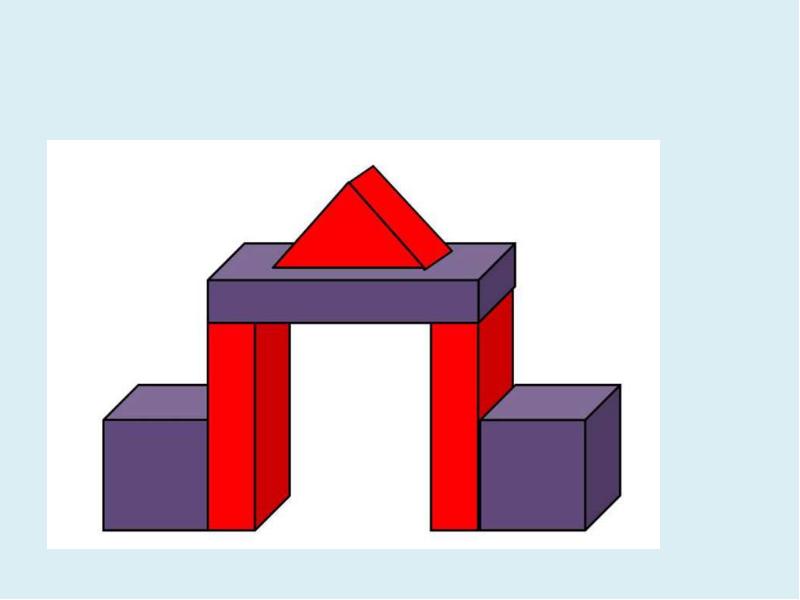 Домик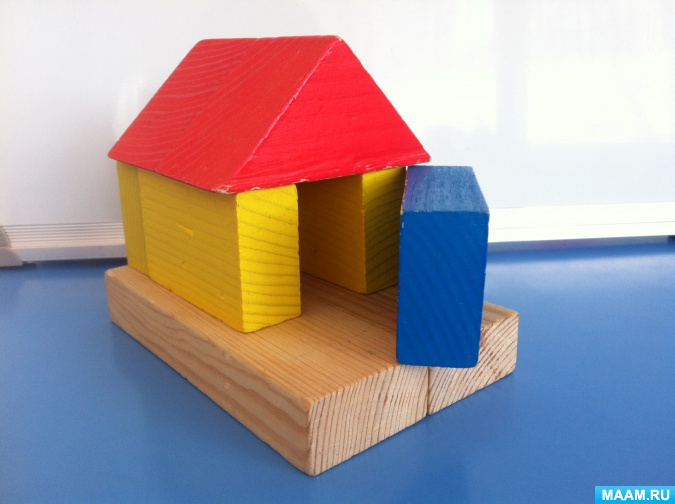 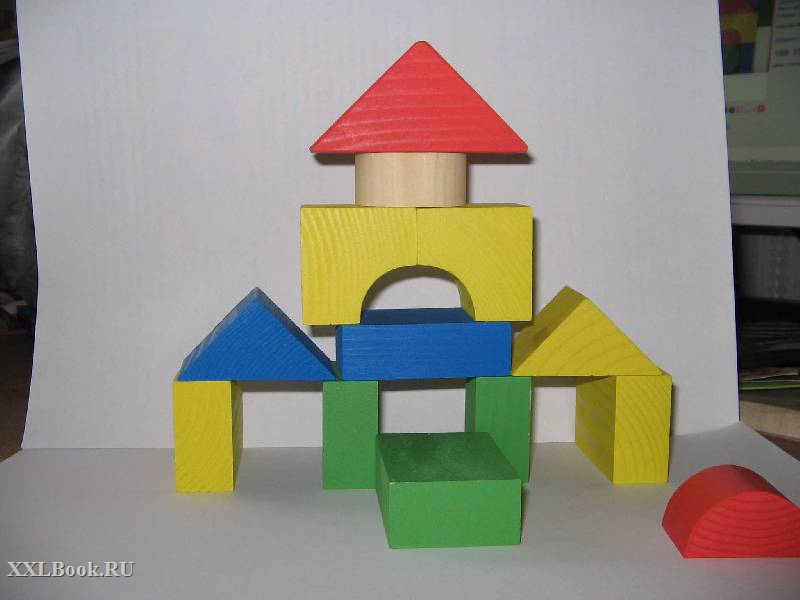 Заборчик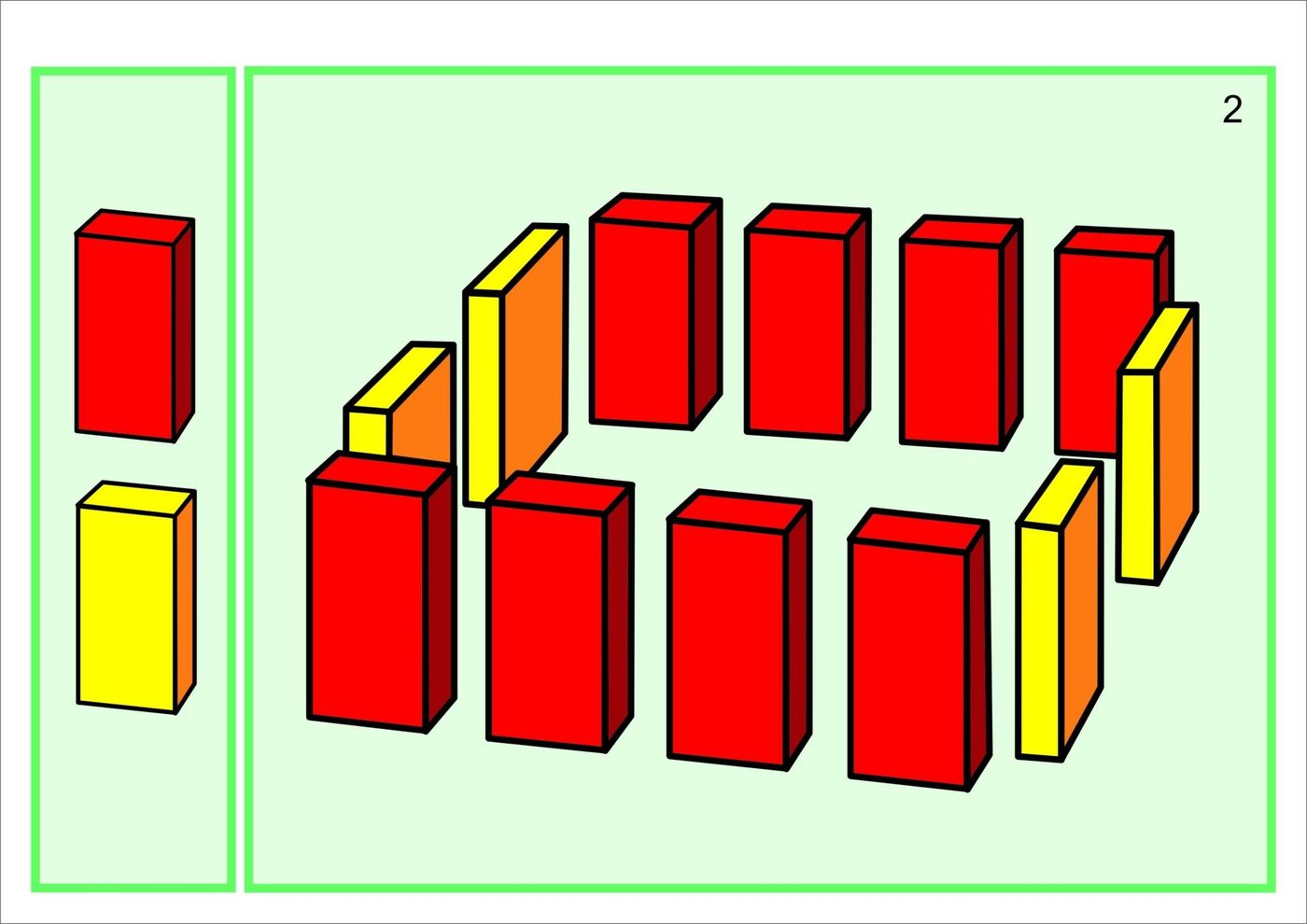 Раздел: «Аппликация»Я рекомендую вам  сделать  аппликации:  «Снеговик», «Пирамидка».Цель: Учить детей наклеивать заготовки - круги в последовательности от большего к меньшему.Задачи:1. Закреплять знания детей о круглой форме, о различии предметов по величине.2. Учить составлять изображение из частей, правильно располагая их по величине. Упражнять в аккуратном наклеивании.3. Вызвать положительные эмоции от выполненной работы.В начале предложить ребенку рассмотреть картинку снеговичка (провести краткую беседу). Сначала мы наклеиваем большой круг, затем наклеиваем маленький круг. Напомнить, что все детали мы наклеиваем аккуратно.- Чего не хватает нашему Снеговику? (глаз, носа, рта, шляпы). Вместо шляпы на голову мы наклеим  ведро, а глаза и рот мы нарисуем фломастерами, наклеиваем нос. Наш снеговик готов. Похвалить ребенка за работу.Образец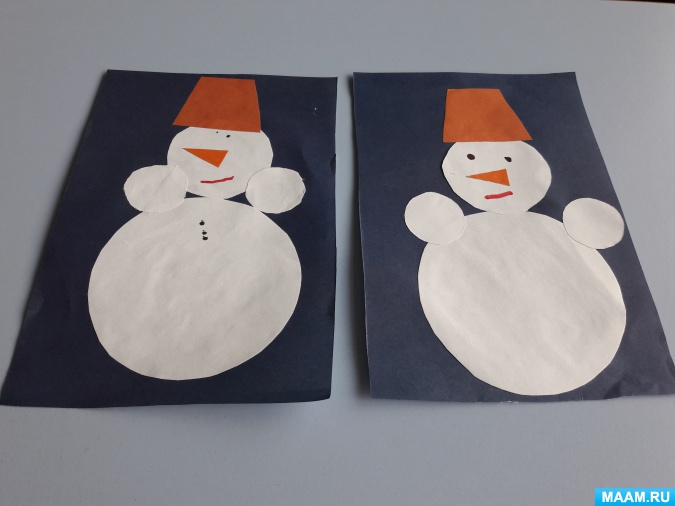 Аппликация «Пирамидка»Задачи:- Обучать составлять пирамидку от самой большой части к самой маленькой;- Закреплять умение правильно держать кисть в руке, отрабатывать умение аккуратно намазывать клей на детали;- Развивать координацию движений рук, зрительно-слуховое восприятие, умение правильно размещать и приклеивать детали работы.Оборудование:1\2 альбомного листа; фигуры овала зелёного, жёлтого, красного цвета разного размера и маленький треугольник для верхушки пирамидки синего цвета; клей ПВА; кисти; салфетки; клеенки; игрушка Пирамидка.В начале рекомендую провести  игровое упражнение"Собери пирамидку " ( напомнить ребенку, что собирать нужно от большего к меньшему).Затем предложить  сделать пирамидки из цветной бумаги для куклы.Показ: поэтапное выполнение аппликации, затем предложить ребенку повторить. Овалы разных размеров перемешаны и лежат в центре стола. Ребенок во время работы должен сам выбрать овал нужного размера. В процессе работы необходимо  направлять действия ребенка, задавая вопросы о порядке наклеивания, если ребенок затрудняется помочь.Образец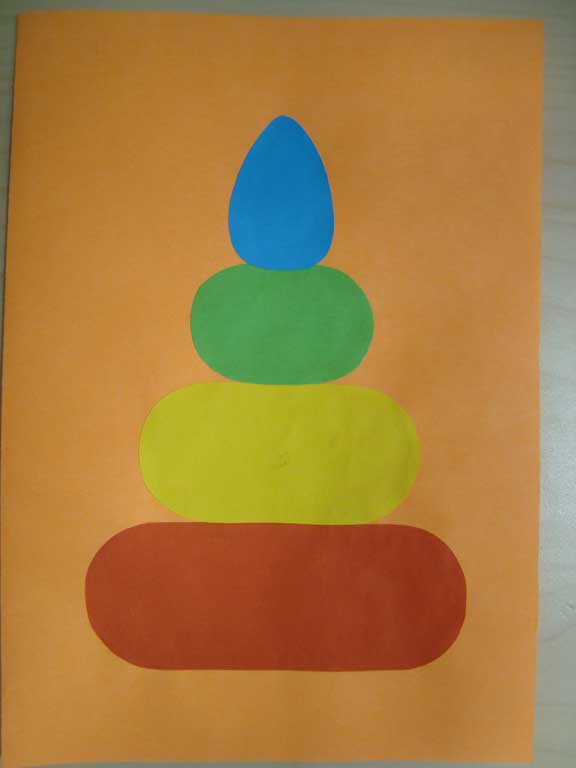 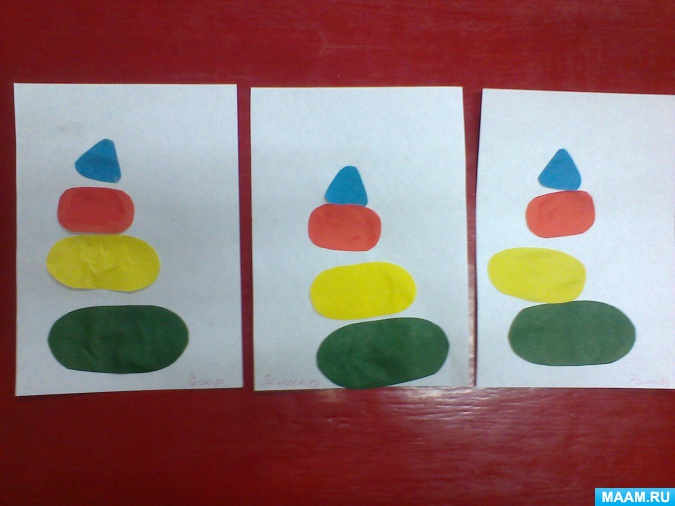 